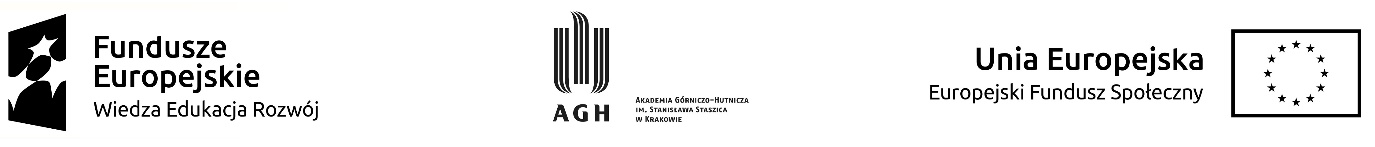 REGULAMIN ODBYWANIA SZKOLEŃ DLA PRACOWNIKÓW na rok akademicki 2022/2023 na Wydziale Humanistycznym w ramach projektu 
„Zintegrowany Program Rozwoju Akademii Górniczo-Hutniczej w Krakowie", nr POWR.03.05.00-00-Z307/17-00DefinicjeIlekroć mowa jest w regulaminie o:Projekcie — należy przez to rozumieć projekt: „Zintegrowany Program Rozwoju Akademii Górniczo-Hutniczej w Krakowie”, współfinansowany przez Unię Europejską w ramach Europejskiego Funduszu Społecznego, działanie 3.5 Kompleksowe programy szkół wyższych, Program Operacyjny Wiedza Edukacja Rozwój, Nr projektu: POWR.03.05.00-00-Z307/17-00;Szkoleniach — należy przez to rozumieć działania realizowane w ramach zadania 5 i 6 Projektu;Uczestniku Szkolenia — należy przez to rozumieć pracownika/czkę, który/a spełnił/a kryteria formalne, złożył/a w terminie wszystkie wymagane dokumenty rekrutacyjne oraz został/a pozytywnie oceniony/a w procesie rekrutacji i zakwalifikowany/a do udziału w Szkoleniu;Uczelni – należy przez to rozumieć Akademię Górniczo-Hutniczą im. Stanisława Staszica w Krakowie, Wydział Humanistyczny, kierującą pracownika na Szkolenie;Wydziałowym Biurze Projektu - należy przez to rozumieć zespół zarządzający Projektem odpowiadający za jego sprawną i efektywną realizację na Wydziale, zlokalizowany w budynku C7, ul. Czarnowiejska 36, pok. 5.28;Wydziałowym Koordynatorze Projektu - należy przez to rozumieć osobę wchodzącą w skład Wydziałowego Biura Projektu, sprawującą nadzór nad realizacją Projektu na Wydziale;Koordynatorze Szkolenia - należy przez to rozumieć osobę wchodzącą w skład Biura Projektu sprawującą opiekę merytoryczną z ramienia Wydziału nad Uczestnikami Szkolenia;Wydziale  - należy przez to rozumieć Wydział Humanistyczny AGH;Kadrze naukowo-dydaktycznej – należy przez to rozumieć nauczycieli akademickich w rozumieniu art. 113 PSzWiN, oraz osoby, z którymi uczelnia zawarła umowy cywilno-prawne na prowadzenie zajęć dydaktycznych na okres roku akademickiego w ramach którego planowane jest dla tych osób wsparcie w Projekcie (okres, na jaki została zawarta umowa musi obejmować zarówno okres udziału w projekcie jak i semestr, w którym prowadzone będą zajęcia z wykorzystaniem zdobytych w Projekcie kompetencji). §1Postanowienia ogólneRegulamin niniejszy określa sposób organizacji Szkoleń oraz warunki uczestnictwa, w tym: kryteria uczestnictwa w Szkoleniach i ogólne zasady rekrutacji na Szkolenia oraz zasady rozliczania udziału w Szkoleniach.Nadzór nad realizacją Szkoleń sprawuje Wydziałowy Koordynator Projektu, dr Ewa Migaczewska, prof. AGH przy pomocy członków Wydziałowego Biura Projektu. Dane kontaktowe do członków Wydziałowego Biura Projektu znajdują się na wydziałowej stronie internetowej Projektu (http://power.3.5.wh.agh.edu.pl/.agh.edu.pl).§2Cel i zasady ogólne SzkoleńSzkolenia realizowane są w ramach zadania 5 i 6 Projektu. Celem zadania 5 Projektu jest poprawa jakości kształcenia poprzez podniesienie kompetencji dydaktycznych Kadry naukowo-dydaktycznej. Celem zadania 6 Projektu jest poprawa zarządzania Uczelnią przez podniesienie kompetencji i wiedzy kadry zarządzającej i administracyjnej.Zdobyte przez kadrę naukowo-dydaktyczną kompetencje zostaną wykorzystane w ramach prowadzonych zajęć ze studentami przez co najmniej jeden semestr.Szkolenia będą realizowane na terenie Uczelni i/lub poza terenem Uczelni.Uczestnik Szkolenia przystępujący do Szkolenia zobowiązany jest do odbycia całego Szkolenia oraz, jeśli dotyczy, przystąpienia do egzaminu. W szczególnie uzasadnionych sytuacjach dopuszcza się realizację szkoleń w formie zdalnej (on-line) na zasadach określonych w ust. 8-9.Przez formę zdalną rozumieć należy szkolenia prowadzone z wykorzystaniem metod i technik kształcenia na odległość przy użyciu platformy edukacyjnej, udostępnionej Uczestnikom Szkolenia. Przykładowe platformy edukacyjne spełniające  poniższe wymogi: MS Teams, ClickMeeting itp.Uczestnik Szkolenia przystępujący do Szkolenia w formie zdalnej zobowiązany jest do zapewnienia sobie we własnym zakresie sprzętu i łącza umożliwiającego sprawny udział w Szkoleniu. §3Warunki uczestnictwaIntencją Uczelni jest zainteresowanie udziałem w zadaniu 5 Kadry naukowo-dydaktycznej AGH, bez względu na ich wyjściowy poziom kompetencji dydaktycznych w planowanych obszarach wsparcia. Dlatego też rekrutacja będzie się odbywała na podstawie zgłoszeń i deklaracji uczestnictwa w projekcie.Formalnym kryterium rekrutacji w zadaniu 5, będzie kryterium dotyczące stosunku pracy. Do Projektu będą mogli być zrekrutowani nauczyciele akademiccy w rozumieniu art. 113 PSzWiN, oraz osoby, z którymi Uczelnia zawarła umowy cywilno-prawne na prowadzenie zajęć dydaktycznych na okres roku akademickiego w ramach którego planowane jest dla tych osób wsparcie w Projekcie (okres, na jaki została zawarta umowa musi obejmować zarówno okres udziału w projekcie jak i semestr, w którym prowadzone będą zajęcia z wykorzystaniem zdobytych w Projekcie kompetencji).Formalnym kryterium rekrutacji w zadaniu 6, będzie: deklaracja uczestnictwa w projekcie  zgodność obszaru szkoleń z pełnionymi na Uczelni obowiązkami. Wszystkie informacje na temat naboru, terminów i zasad rekrutacji będą umieszczane na wydziałowej stronie internetowej Projektu. Rekrutacja prowadzona jest zgodnie z polityką równości szans kobiet i mężczyzn w ramach funduszy unijnych na lata 2014-2020 oraz z zasadą równości szans i niedyskryminacji, w tym dostępności dla osób z niepełnosprawnościami.O przyznaniu Szkolenia decyduje Wydziałowe Biuro Projektu/Komisja rekrutacyjna* .Obowiązkiem Uczestnika Szkolenia realizowanego w ramach zadania 5 jest wykorzystanie zdobytych kompetencji w ramach prowadzonych zajęć ze studentami przez co najmniej jeden semestr.Uczestnik ma prawo wzięcia udziału w kilku formach wsparcia. Warunkiem koniecznym uczestnictwa w kolejnym Szkoleniu jest pozytywne ukończenie Szkolenia wcześniejszego. Wydziałowe Biuro Projektu rejestrujące kandydatów/tki stanowią:Ewa Migaczewska
Wydziałowy Koordynator Projektu
budynek C7, pokój nr 5.09a
tel.: 12 6174392
e-mail: ewamig@agh.edu.plMarta Ćwir-Biborska
Koordynator szkoleń 
budynek C7, pokój nr 5.28
tel.: 12 6174338
e-mail: mcwirbiborska@agh.edu.plRejestracja kandydatów/ek odbywa się przez osobiste złożenie w Biurze Projektu Formularza rekrutacji uczestnictwa w Projekcie, którego wzór stanowi Załącznik nr 2 do niniejszego RegulaminuNajpóźniej tydzień przed rozpoczęciem Szkolenia, Uczestnik Szkolenia zobowiązany jest złożyć w Biurze Projektu:Formularz Dane uczestnika Projektu, którego wzór stanowi Załącznik nr 1 do niniejszego Regulaminu, Oświadczenie uczestnika Projektu, którego wzór stanowi Załącznik nr 3 do niniejszego Regulaminu (obowiązek informacyjny realizowany w związku z art. 13 i art. 14  Rozporządzenia Parlamentu Europejskiego i Rady (UE) 2016/679).Przebieg rekrutacji: I etap: Składanie dokumentów rekrutacyjnych,II etap: Ocena formalna złożonych dokumentów,
III etap: Przydzielenie Szkoleń osobom spełniającym kryteria formalne mając na uwadze ich wybór, kolejność zgłoszeń oraz ilość wolnych miejsc. IV etap: Ustalenie list rankingowych, ustalenie list osób zakwalifikowanych do udziału w Szkoleniach oraz list rezerwowych.Wydziałowe Biuro Projektu ogłasza listę szkoleń planowanych w danym semestrze przed jego rozpoczęciem. Rekrutacja Kandydatów przebiega w sposób ciągły, terminy składania wniosków rekrutacyjnych (minimum tygodniowe) zostaną ogłoszone na wydziałowej stronie internetowej Projektu z minimum tygodniowym wyprzedzeniem. Rekrutacje przeprowadza Wydziałowe Biuro Projektu, które ocenia aplikacje kandydatów/ek oraz przyznaje miejsca na Szkoleniach.Informacja o zakwalifikowaniu na Szkolenie zostanie przesłana na indywidualne konta pocztowe kandydatów/tek. Osobom z listy rezerwowej zaproponowane będą Szkolenia w przypadku rezygnacji osób zakwalifikowanych. Decyzje Wydziałowego Biura Projektu/Komisji Rekrutacyjnej* nie są decyzjami administracyjnymi w rozumieniu przepisów kodeksu postępowania administracyjnego i nie przysługuje od nich środek odwoławczy. Uczelnia może upowszechniać informację o rezultatach konkursu za pośrednictwem Internetu lub innych mediów w celu promocji Projektu.§ 4Zasady organizacji SzkoleńLista proponowanych Szkoleń będzie dostępna i aktualizowana na wydziałowej stronie internetowej Projektu. W przypadku niezakwalifikowania się minimalnej liczby osób niezbędnej do przeprowadzenia Szkolenia,  możliwe jest przeprowadzenie rekrutacji uzupełniającej, a także przesunięcie terminu lub rezygnacja ze Szkolenia. Decyzję w tym zakresie podejmuje Wydziałowy Koordynator Projektu. W razie nie odbycia się Szkolenia, na które Uczestnik Projektu został zakwalifikowany, nie  przysługują mu z tego tytułu żadne roszczenia w stosunku do Uczelni.Uczestnik Szkolenia, składając Formularz rekrutacyjny, zobowiązuje się w przypadku przyznania Szkolenia:rozpocząć i zakończyć Szkolenie zgodnie z terminami i zasadami określonymi w niniejszym Regulaminie,odbyć Szkolenie w miejscu wskazanym przez Uczelnię,uczestniczyć w Szkoleniu sumiennie i rzetelnie oraz punktualnie stawiać się na Szkolenie, uczestniczyć w badaniu poziomu kompetencji za pomocą pre/post testów wiedzy i umiejętności przed i po udzielonej mu formie wsparcia.potwierdzać udział w Szkoleniu na liście obecności, pisemnie poinformować Wydziałowe Biuro Projektu o przerwaniu Szkolenia w ciągu maksymalnie 2 dni od daty zaistnienia tego faktu, na bieżąco przekazywać do Wydziałowego Biura Projektu dokumenty dotyczące realizacji Szkolenia oraz informacje, o które zwróci się członek Wydziałowego Biura Projektu, za pomocą korespondencji e-mail,§5 Zasady finansowania SzkoleniaZe środków Projektu finansowane jest Szkolenie według następujących zasad:Uczelnia pokrywa koszty Szkolenia oraz jednokrotnego przystąpienia do egzaminu końcowego (jeśli dotyczy),Szkolenie jest dofinansowane przez Unię Europejską z Europejskiego Funduszu Społecznego w ramach projektu POWR.03.05.00-00-Z307/17-00,Uczelnia nie ponosi odpowiedzialności za ewentualne dodatkowe opłaty i podatki do uiszczenia, których może być zobowiązany Uczestnik Szkolenia w związku z udziałem w Szkoleniu,w przypadku niedostarczenia wymaganych dokumentów lub w przypadku niespełnienia przez Uczestnika Szkolenia innych postanowień niniejszego Regulaminu, Uczelnia ma prawo żądania zwrotu przez Uczestnika Szkolenia całkowitego kosztu jego udziału w Szkoleniu.§6 Zasady rozliczania SzkoleniaW ciągu 7 dni od dnia otrzymania właściwego dokumentu Uczestnik Szkolenia jest zobowiązany do przedłożenia w Wydziałowym Biurze Projektu:wyniku egzaminu certyfikującego oraz kopii wydanego certyfikatu (jeśli dotyczy), lubzaświadczenia o odbyciu Szkolenia, podpisanego przez osobę reprezentującą podmiot prowadzący szkolenie, którego wzór stanowi Załącznik nr 4 do niniejszego Regulaminu. Obowiązkiem Uczestnika Szkolenia realizowanego w ramach zadania 5 jest wykorzystanie zdobytych kompetencji w ramach prowadzonych zajęć ze studentami przez co najmniej jeden semestr następujący w ciągu 12 miesięcy od zakończenia Szkolenia oraz przedłożenia w Wydziałowym Biurze Projektu sylabusa uwzględniającego nabyte kompetencje. §7 Postanowienia końcoweSprawy nie uregulowane w niniejszym Regulaminie rozpatruje Wydziałowy Koordynator Projektu i podejmuje w nich ostateczne rozstrzygnięcia. Możliwe jest dokonanie zmian w niniejszym Regulaminie w przypadku konieczności wynikającej ze zmiany w wytycznych Projektu, o czym Uczestnicy Projektu zostaną poinformowani w terminie 7 dni od wejścia w życie tych zmian. W przypadku konieczności wprowadzenia innych zmian do Regulaminu, możliwe jest wprowadzenie takich zmian, które nie będą pogarszać warunków udziału osób zakwalifikowanych do Projektu przed ich wprowadzeniem. Regulamin obowiązuje od 5.06.2023 r.Kraków, dnia 2 czerwca 2023r.